Схема прибытия 1-х классов (к приложению №2)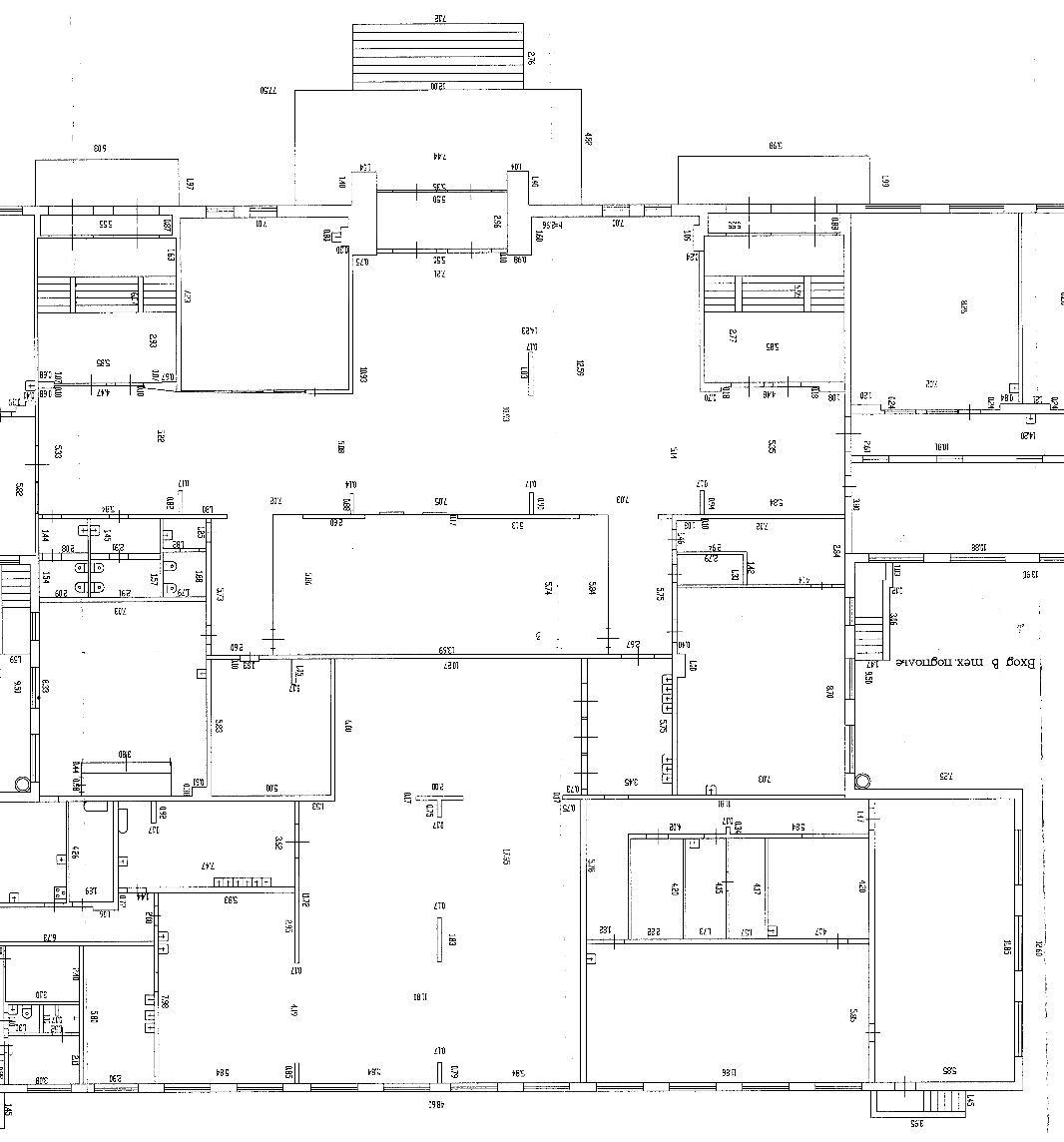 